POZVÁNKAV rámci programu cezhraničnej Slovensko-Maďarskej spolupráce v projekte SKHU/1802/3.1/023 Co-innovation Vás srdečne pozývame na ďalší on-line prednáškový cyklus vzdelávacích seminárov NPPC a SZE zameraný na zvyšovanie kvalifikácie zamestnancov v potravinárskom priemysle. Vzdelávacie aktivity sú    dostupné pre širokú verejnosť.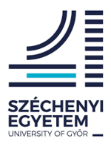 Termín vzdelávacieho seminára: 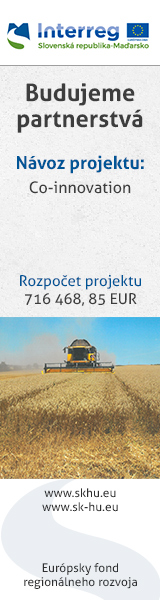 utorok 14.9.2021 o 9 hod.Meeting ID: https://meet.google.com/dtg-zyxy-hpo Zaregistrovať sa môžte bezplatne: Ide kattintva elérhető / Dostupné kliknutím sem / Available by clicking hereProgram:Funkčné potraviny, zdravé stravovanie: podpora imunitného systému počas COVID-19Prednášajúci: Dr. Molnár Judit, PhDStručná anotácia:Prezentácia sumarizuje najdôležitejšie vlastnosti funkčných potravín a zdravého stravovania. Okrem toho venuje osobitnú pozornosť podpore imunitného systému v rámci COVID-19. Preto sumarizuje výživové odporúčania a zdroje vitamínov C, D, E, zinku a flavonoidov. V druhej časti prednášky budú účastníkom prezentované recepty, ktoré môžu využiť v praxi.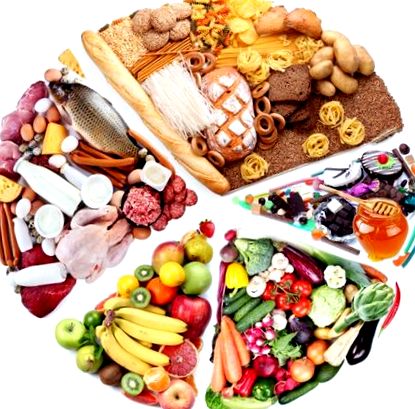 